FORMULARIO DE EVALUACIÓN DE PRÁCTICAS ESTUDIOS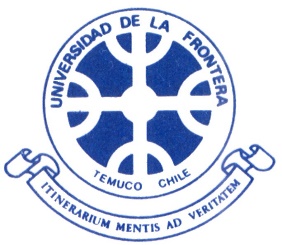 Dirección de PregradoFacultad de Ingeniería y Ciencias Universidad de La FronteraI. ANTECEDENTES GENERALES DE LA EMPRESAI. ANTECEDENTES GENERALES DE LA EMPRESAI. ANTECEDENTES GENERALES DE LA EMPRESAI. ANTECEDENTES GENERALES DE LA EMPRESAI. ANTECEDENTES GENERALES DE LA EMPRESAI. ANTECEDENTES GENERALES DE LA EMPRESAI. ANTECEDENTES GENERALES DE LA EMPRESAI. ANTECEDENTES GENERALES DE LA EMPRESAI. ANTECEDENTES GENERALES DE LA EMPRESAI. ANTECEDENTES GENERALES DE LA EMPRESAI. ANTECEDENTES GENERALES DE LA EMPRESAI. ANTECEDENTES GENERALES DE LA EMPRESAI. ANTECEDENTES GENERALES DE LA EMPRESAI. ANTECEDENTES GENERALES DE LA EMPRESANombre de la empresa u organismo donde se efectúa la prácticaNombre de la empresa u organismo donde se efectúa la prácticaNombre de la empresa u organismo donde se efectúa la prácticaNombre de la empresa u organismo donde se efectúa la prácticaNombre de la empresa u organismo donde se efectúa la prácticaNombre de la empresa u organismo donde se efectúa la prácticaNombre de la empresa u organismo donde se efectúa la prácticaNombre de la empresa u organismo donde se efectúa la prácticaNombre de la empresa u organismo donde se efectúa la prácticaNombre de la empresa u organismo donde se efectúa la prácticaNombre de la empresa u organismo donde se efectúa la prácticaNombre de la empresa u organismo donde se efectúa la prácticaNombre de la empresa u organismo donde se efectúa la prácticaDirecciónDirecciónTeléfonoTeléfonoCorreoCorreoCorreoLugar de TrabajoLugar de TrabajoLugar de TrabajoLugar de TrabajoNombre del SupervisorNombre del SupervisorNombre del SupervisorNombre del SupervisorCargo que ocupaCargo que ocupaCargo que ocupaCargo que ocupaII. ANTECEDENTES GENERALES DEL ALUMNO(a)II. ANTECEDENTES GENERALES DEL ALUMNO(a)II. ANTECEDENTES GENERALES DEL ALUMNO(a)II. ANTECEDENTES GENERALES DEL ALUMNO(a)II. ANTECEDENTES GENERALES DEL ALUMNO(a)II. ANTECEDENTES GENERALES DEL ALUMNO(a)II. ANTECEDENTES GENERALES DEL ALUMNO(a)II. ANTECEDENTES GENERALES DEL ALUMNO(a)II. ANTECEDENTES GENERALES DEL ALUMNO(a)II. ANTECEDENTES GENERALES DEL ALUMNO(a)II. ANTECEDENTES GENERALES DEL ALUMNO(a)II. ANTECEDENTES GENERALES DEL ALUMNO(a)II. ANTECEDENTES GENERALES DEL ALUMNO(a)II. ANTECEDENTES GENERALES DEL ALUMNO(a)Nombre CompletoNombre CompletoNombre CompletoNº MatrículaNº MatrículaNº MatrículaCarreraCarreraCarreraTipo de PrácticaTipo de PrácticaTipo de PrácticaFecha InicioFecha InicioFecha InicioFecha de TérminoFecha de TérminoFecha de TérminoFecha de TérminoFecha de TérminoTareas Desempeñadas por el EstudianteTareas Desempeñadas por el EstudianteTareas Desempeñadas por el EstudianteTareas Desempeñadas por el EstudianteTareas Desempeñadas por el EstudianteTareas Desempeñadas por el EstudianteTareas Desempeñadas por el EstudianteTareas Desempeñadas por el EstudianteTareas Desempeñadas por el EstudianteTareas Desempeñadas por el EstudianteTareas Desempeñadas por el EstudianteTareas Desempeñadas por el EstudianteTareas Desempeñadas por el EstudianteYIII. ANÁLISIS DEL DESEMPEÑO DEL ESTUDIANTEYIII. ANÁLISIS DEL DESEMPEÑO DEL ESTUDIANTEYIII. ANÁLISIS DEL DESEMPEÑO DEL ESTUDIANTEYIII. ANÁLISIS DEL DESEMPEÑO DEL ESTUDIANTEYIII. ANÁLISIS DEL DESEMPEÑO DEL ESTUDIANTEYIII. ANÁLISIS DEL DESEMPEÑO DEL ESTUDIANTEYIII. ANÁLISIS DEL DESEMPEÑO DEL ESTUDIANTEYIII. ANÁLISIS DEL DESEMPEÑO DEL ESTUDIANTEYIII. ANÁLISIS DEL DESEMPEÑO DEL ESTUDIANTEYIII. ANÁLISIS DEL DESEMPEÑO DEL ESTUDIANTEYIII. ANÁLISIS DEL DESEMPEÑO DEL ESTUDIANTEYIII. ANÁLISIS DEL DESEMPEÑO DEL ESTUDIANTEYIII. ANÁLISIS DEL DESEMPEÑO DEL ESTUDIANTEYIII. ANÁLISIS DEL DESEMPEÑO DEL ESTUDIANTEYIII. ANÁLISIS DEL DESEMPEÑO DEL ESTUDIANTEYIII. ANÁLISIS DEL DESEMPEÑO DEL ESTUDIANTEYIII. ANÁLISIS DEL DESEMPEÑO DEL ESTUDIANTEYIII. ANÁLISIS DEL DESEMPEÑO DEL ESTUDIANTETabla de Calificación:Tabla de Calificación:Tabla de Calificación:Tabla de Calificación:Tabla de Calificación:Tabla de Calificación:4Sobresaliente4Sobresaliente4Sobresaliente4Sobresaliente3 Bueno2:Regular2:Regular2:Regular1Deficiente1Deficiente1DeficienteASPECTOS A EVALUARASPECTOS A EVALUARASPECTOS A EVALUARASPECTOS A EVALUARASPECTOS A EVALUARASPECTOS A EVALUARASPECTOS A EVALUARASPECTOS A EVALUARASPECTOS A EVALUARASPECTOS A EVALUARASPECTOS A EVALUARASPECTOS A EVALUARASPECTOS A EVALUARCALIFICACIÓNCALIFICACIÓNCALIFICACIÓNCALIFICACIÓN1. ASISTENCIA Y PUNTUALIDADCumplimiento de normas y modalidades sobre jornada de trabajo. Se considera como falla las ausencias injustificadas de la jornada completa o parte de ella y los atrasos en la llegada.1. ASISTENCIA Y PUNTUALIDADCumplimiento de normas y modalidades sobre jornada de trabajo. Se considera como falla las ausencias injustificadas de la jornada completa o parte de ella y los atrasos en la llegada.1. ASISTENCIA Y PUNTUALIDADCumplimiento de normas y modalidades sobre jornada de trabajo. Se considera como falla las ausencias injustificadas de la jornada completa o parte de ella y los atrasos en la llegada.1. ASISTENCIA Y PUNTUALIDADCumplimiento de normas y modalidades sobre jornada de trabajo. Se considera como falla las ausencias injustificadas de la jornada completa o parte de ella y los atrasos en la llegada.1. ASISTENCIA Y PUNTUALIDADCumplimiento de normas y modalidades sobre jornada de trabajo. Se considera como falla las ausencias injustificadas de la jornada completa o parte de ella y los atrasos en la llegada.1. ASISTENCIA Y PUNTUALIDADCumplimiento de normas y modalidades sobre jornada de trabajo. Se considera como falla las ausencias injustificadas de la jornada completa o parte de ella y los atrasos en la llegada.1. ASISTENCIA Y PUNTUALIDADCumplimiento de normas y modalidades sobre jornada de trabajo. Se considera como falla las ausencias injustificadas de la jornada completa o parte de ella y los atrasos en la llegada.1. ASISTENCIA Y PUNTUALIDADCumplimiento de normas y modalidades sobre jornada de trabajo. Se considera como falla las ausencias injustificadas de la jornada completa o parte de ella y los atrasos en la llegada.1. ASISTENCIA Y PUNTUALIDADCumplimiento de normas y modalidades sobre jornada de trabajo. Se considera como falla las ausencias injustificadas de la jornada completa o parte de ella y los atrasos en la llegada.1. ASISTENCIA Y PUNTUALIDADCumplimiento de normas y modalidades sobre jornada de trabajo. Se considera como falla las ausencias injustificadas de la jornada completa o parte de ella y los atrasos en la llegada.1. ASISTENCIA Y PUNTUALIDADCumplimiento de normas y modalidades sobre jornada de trabajo. Se considera como falla las ausencias injustificadas de la jornada completa o parte de ella y los atrasos en la llegada.1. ASISTENCIA Y PUNTUALIDADCumplimiento de normas y modalidades sobre jornada de trabajo. Se considera como falla las ausencias injustificadas de la jornada completa o parte de ella y los atrasos en la llegada.1. ASISTENCIA Y PUNTUALIDADCumplimiento de normas y modalidades sobre jornada de trabajo. Se considera como falla las ausencias injustificadas de la jornada completa o parte de ella y los atrasos en la llegada.43211. ASISTENCIA Y PUNTUALIDADCumplimiento de normas y modalidades sobre jornada de trabajo. Se considera como falla las ausencias injustificadas de la jornada completa o parte de ella y los atrasos en la llegada.1. ASISTENCIA Y PUNTUALIDADCumplimiento de normas y modalidades sobre jornada de trabajo. Se considera como falla las ausencias injustificadas de la jornada completa o parte de ella y los atrasos en la llegada.1. ASISTENCIA Y PUNTUALIDADCumplimiento de normas y modalidades sobre jornada de trabajo. Se considera como falla las ausencias injustificadas de la jornada completa o parte de ella y los atrasos en la llegada.1. ASISTENCIA Y PUNTUALIDADCumplimiento de normas y modalidades sobre jornada de trabajo. Se considera como falla las ausencias injustificadas de la jornada completa o parte de ella y los atrasos en la llegada.1. ASISTENCIA Y PUNTUALIDADCumplimiento de normas y modalidades sobre jornada de trabajo. Se considera como falla las ausencias injustificadas de la jornada completa o parte de ella y los atrasos en la llegada.1. ASISTENCIA Y PUNTUALIDADCumplimiento de normas y modalidades sobre jornada de trabajo. Se considera como falla las ausencias injustificadas de la jornada completa o parte de ella y los atrasos en la llegada.1. ASISTENCIA Y PUNTUALIDADCumplimiento de normas y modalidades sobre jornada de trabajo. Se considera como falla las ausencias injustificadas de la jornada completa o parte de ella y los atrasos en la llegada.1. ASISTENCIA Y PUNTUALIDADCumplimiento de normas y modalidades sobre jornada de trabajo. Se considera como falla las ausencias injustificadas de la jornada completa o parte de ella y los atrasos en la llegada.1. ASISTENCIA Y PUNTUALIDADCumplimiento de normas y modalidades sobre jornada de trabajo. Se considera como falla las ausencias injustificadas de la jornada completa o parte de ella y los atrasos en la llegada.1. ASISTENCIA Y PUNTUALIDADCumplimiento de normas y modalidades sobre jornada de trabajo. Se considera como falla las ausencias injustificadas de la jornada completa o parte de ella y los atrasos en la llegada.1. ASISTENCIA Y PUNTUALIDADCumplimiento de normas y modalidades sobre jornada de trabajo. Se considera como falla las ausencias injustificadas de la jornada completa o parte de ella y los atrasos en la llegada.1. ASISTENCIA Y PUNTUALIDADCumplimiento de normas y modalidades sobre jornada de trabajo. Se considera como falla las ausencias injustificadas de la jornada completa o parte de ella y los atrasos en la llegada.1. ASISTENCIA Y PUNTUALIDADCumplimiento de normas y modalidades sobre jornada de trabajo. Se considera como falla las ausencias injustificadas de la jornada completa o parte de ella y los atrasos en la llegada.2. COMPORTAMIENTOActitud y grado de aceptación que el estudiante asumió frente a las instrucciones y órdenes impartidas por sus superiores2. COMPORTAMIENTOActitud y grado de aceptación que el estudiante asumió frente a las instrucciones y órdenes impartidas por sus superiores2. COMPORTAMIENTOActitud y grado de aceptación que el estudiante asumió frente a las instrucciones y órdenes impartidas por sus superiores2. COMPORTAMIENTOActitud y grado de aceptación que el estudiante asumió frente a las instrucciones y órdenes impartidas por sus superiores2. COMPORTAMIENTOActitud y grado de aceptación que el estudiante asumió frente a las instrucciones y órdenes impartidas por sus superiores2. COMPORTAMIENTOActitud y grado de aceptación que el estudiante asumió frente a las instrucciones y órdenes impartidas por sus superiores2. COMPORTAMIENTOActitud y grado de aceptación que el estudiante asumió frente a las instrucciones y órdenes impartidas por sus superiores2. COMPORTAMIENTOActitud y grado de aceptación que el estudiante asumió frente a las instrucciones y órdenes impartidas por sus superiores2. COMPORTAMIENTOActitud y grado de aceptación que el estudiante asumió frente a las instrucciones y órdenes impartidas por sus superiores2. COMPORTAMIENTOActitud y grado de aceptación que el estudiante asumió frente a las instrucciones y órdenes impartidas por sus superiores2. COMPORTAMIENTOActitud y grado de aceptación que el estudiante asumió frente a las instrucciones y órdenes impartidas por sus superiores2. COMPORTAMIENTOActitud y grado de aceptación que el estudiante asumió frente a las instrucciones y órdenes impartidas por sus superiores2. COMPORTAMIENTOActitud y grado de aceptación que el estudiante asumió frente a las instrucciones y órdenes impartidas por sus superiores43212. COMPORTAMIENTOActitud y grado de aceptación que el estudiante asumió frente a las instrucciones y órdenes impartidas por sus superiores2. COMPORTAMIENTOActitud y grado de aceptación que el estudiante asumió frente a las instrucciones y órdenes impartidas por sus superiores2. COMPORTAMIENTOActitud y grado de aceptación que el estudiante asumió frente a las instrucciones y órdenes impartidas por sus superiores2. COMPORTAMIENTOActitud y grado de aceptación que el estudiante asumió frente a las instrucciones y órdenes impartidas por sus superiores2. COMPORTAMIENTOActitud y grado de aceptación que el estudiante asumió frente a las instrucciones y órdenes impartidas por sus superiores2. COMPORTAMIENTOActitud y grado de aceptación que el estudiante asumió frente a las instrucciones y órdenes impartidas por sus superiores2. COMPORTAMIENTOActitud y grado de aceptación que el estudiante asumió frente a las instrucciones y órdenes impartidas por sus superiores2. COMPORTAMIENTOActitud y grado de aceptación que el estudiante asumió frente a las instrucciones y órdenes impartidas por sus superiores2. COMPORTAMIENTOActitud y grado de aceptación que el estudiante asumió frente a las instrucciones y órdenes impartidas por sus superiores2. COMPORTAMIENTOActitud y grado de aceptación que el estudiante asumió frente a las instrucciones y órdenes impartidas por sus superiores2. COMPORTAMIENTOActitud y grado de aceptación que el estudiante asumió frente a las instrucciones y órdenes impartidas por sus superiores2. COMPORTAMIENTOActitud y grado de aceptación que el estudiante asumió frente a las instrucciones y órdenes impartidas por sus superiores2. COMPORTAMIENTOActitud y grado de aceptación que el estudiante asumió frente a las instrucciones y órdenes impartidas por sus superiores3. RESPONSABILIDADCualidad del estudiante que lo hace acreedor a la confianza de sus jefes para encomendarle tareas. Esmero, orden y método que demostró el estudiante en la realización de su trabajo.3. RESPONSABILIDADCualidad del estudiante que lo hace acreedor a la confianza de sus jefes para encomendarle tareas. Esmero, orden y método que demostró el estudiante en la realización de su trabajo.3. RESPONSABILIDADCualidad del estudiante que lo hace acreedor a la confianza de sus jefes para encomendarle tareas. Esmero, orden y método que demostró el estudiante en la realización de su trabajo.3. RESPONSABILIDADCualidad del estudiante que lo hace acreedor a la confianza de sus jefes para encomendarle tareas. Esmero, orden y método que demostró el estudiante en la realización de su trabajo.3. RESPONSABILIDADCualidad del estudiante que lo hace acreedor a la confianza de sus jefes para encomendarle tareas. Esmero, orden y método que demostró el estudiante en la realización de su trabajo.3. RESPONSABILIDADCualidad del estudiante que lo hace acreedor a la confianza de sus jefes para encomendarle tareas. Esmero, orden y método que demostró el estudiante en la realización de su trabajo.3. RESPONSABILIDADCualidad del estudiante que lo hace acreedor a la confianza de sus jefes para encomendarle tareas. Esmero, orden y método que demostró el estudiante en la realización de su trabajo.3. RESPONSABILIDADCualidad del estudiante que lo hace acreedor a la confianza de sus jefes para encomendarle tareas. Esmero, orden y método que demostró el estudiante en la realización de su trabajo.3. RESPONSABILIDADCualidad del estudiante que lo hace acreedor a la confianza de sus jefes para encomendarle tareas. Esmero, orden y método que demostró el estudiante en la realización de su trabajo.3. RESPONSABILIDADCualidad del estudiante que lo hace acreedor a la confianza de sus jefes para encomendarle tareas. Esmero, orden y método que demostró el estudiante en la realización de su trabajo.3. RESPONSABILIDADCualidad del estudiante que lo hace acreedor a la confianza de sus jefes para encomendarle tareas. Esmero, orden y método que demostró el estudiante en la realización de su trabajo.3. RESPONSABILIDADCualidad del estudiante que lo hace acreedor a la confianza de sus jefes para encomendarle tareas. Esmero, orden y método que demostró el estudiante en la realización de su trabajo.3. RESPONSABILIDADCualidad del estudiante que lo hace acreedor a la confianza de sus jefes para encomendarle tareas. Esmero, orden y método que demostró el estudiante en la realización de su trabajo.43213. RESPONSABILIDADCualidad del estudiante que lo hace acreedor a la confianza de sus jefes para encomendarle tareas. Esmero, orden y método que demostró el estudiante en la realización de su trabajo.3. RESPONSABILIDADCualidad del estudiante que lo hace acreedor a la confianza de sus jefes para encomendarle tareas. Esmero, orden y método que demostró el estudiante en la realización de su trabajo.3. RESPONSABILIDADCualidad del estudiante que lo hace acreedor a la confianza de sus jefes para encomendarle tareas. Esmero, orden y método que demostró el estudiante en la realización de su trabajo.3. RESPONSABILIDADCualidad del estudiante que lo hace acreedor a la confianza de sus jefes para encomendarle tareas. Esmero, orden y método que demostró el estudiante en la realización de su trabajo.3. RESPONSABILIDADCualidad del estudiante que lo hace acreedor a la confianza de sus jefes para encomendarle tareas. Esmero, orden y método que demostró el estudiante en la realización de su trabajo.3. RESPONSABILIDADCualidad del estudiante que lo hace acreedor a la confianza de sus jefes para encomendarle tareas. Esmero, orden y método que demostró el estudiante en la realización de su trabajo.3. RESPONSABILIDADCualidad del estudiante que lo hace acreedor a la confianza de sus jefes para encomendarle tareas. Esmero, orden y método que demostró el estudiante en la realización de su trabajo.3. RESPONSABILIDADCualidad del estudiante que lo hace acreedor a la confianza de sus jefes para encomendarle tareas. Esmero, orden y método que demostró el estudiante en la realización de su trabajo.3. RESPONSABILIDADCualidad del estudiante que lo hace acreedor a la confianza de sus jefes para encomendarle tareas. Esmero, orden y método que demostró el estudiante en la realización de su trabajo.3. RESPONSABILIDADCualidad del estudiante que lo hace acreedor a la confianza de sus jefes para encomendarle tareas. Esmero, orden y método que demostró el estudiante en la realización de su trabajo.3. RESPONSABILIDADCualidad del estudiante que lo hace acreedor a la confianza de sus jefes para encomendarle tareas. Esmero, orden y método que demostró el estudiante en la realización de su trabajo.3. RESPONSABILIDADCualidad del estudiante que lo hace acreedor a la confianza de sus jefes para encomendarle tareas. Esmero, orden y método que demostró el estudiante en la realización de su trabajo.3. RESPONSABILIDADCualidad del estudiante que lo hace acreedor a la confianza de sus jefes para encomendarle tareas. Esmero, orden y método que demostró el estudiante en la realización de su trabajo.4. CALIDAD DE TRABAJOSe considera la eficiencia, precisión y nitidez con que el estudiante realizó el trabajo (función o tareas) que le fue encomendado durante su práctica. 4. CALIDAD DE TRABAJOSe considera la eficiencia, precisión y nitidez con que el estudiante realizó el trabajo (función o tareas) que le fue encomendado durante su práctica. 4. CALIDAD DE TRABAJOSe considera la eficiencia, precisión y nitidez con que el estudiante realizó el trabajo (función o tareas) que le fue encomendado durante su práctica. 4. CALIDAD DE TRABAJOSe considera la eficiencia, precisión y nitidez con que el estudiante realizó el trabajo (función o tareas) que le fue encomendado durante su práctica. 4. CALIDAD DE TRABAJOSe considera la eficiencia, precisión y nitidez con que el estudiante realizó el trabajo (función o tareas) que le fue encomendado durante su práctica. 4. CALIDAD DE TRABAJOSe considera la eficiencia, precisión y nitidez con que el estudiante realizó el trabajo (función o tareas) que le fue encomendado durante su práctica. 4. CALIDAD DE TRABAJOSe considera la eficiencia, precisión y nitidez con que el estudiante realizó el trabajo (función o tareas) que le fue encomendado durante su práctica. 4. CALIDAD DE TRABAJOSe considera la eficiencia, precisión y nitidez con que el estudiante realizó el trabajo (función o tareas) que le fue encomendado durante su práctica. 4. CALIDAD DE TRABAJOSe considera la eficiencia, precisión y nitidez con que el estudiante realizó el trabajo (función o tareas) que le fue encomendado durante su práctica. 4. CALIDAD DE TRABAJOSe considera la eficiencia, precisión y nitidez con que el estudiante realizó el trabajo (función o tareas) que le fue encomendado durante su práctica. 4. CALIDAD DE TRABAJOSe considera la eficiencia, precisión y nitidez con que el estudiante realizó el trabajo (función o tareas) que le fue encomendado durante su práctica. 4. CALIDAD DE TRABAJOSe considera la eficiencia, precisión y nitidez con que el estudiante realizó el trabajo (función o tareas) que le fue encomendado durante su práctica. 4. CALIDAD DE TRABAJOSe considera la eficiencia, precisión y nitidez con que el estudiante realizó el trabajo (función o tareas) que le fue encomendado durante su práctica. 43214. CALIDAD DE TRABAJOSe considera la eficiencia, precisión y nitidez con que el estudiante realizó el trabajo (función o tareas) que le fue encomendado durante su práctica. 4. CALIDAD DE TRABAJOSe considera la eficiencia, precisión y nitidez con que el estudiante realizó el trabajo (función o tareas) que le fue encomendado durante su práctica. 4. CALIDAD DE TRABAJOSe considera la eficiencia, precisión y nitidez con que el estudiante realizó el trabajo (función o tareas) que le fue encomendado durante su práctica. 4. CALIDAD DE TRABAJOSe considera la eficiencia, precisión y nitidez con que el estudiante realizó el trabajo (función o tareas) que le fue encomendado durante su práctica. 4. CALIDAD DE TRABAJOSe considera la eficiencia, precisión y nitidez con que el estudiante realizó el trabajo (función o tareas) que le fue encomendado durante su práctica. 4. CALIDAD DE TRABAJOSe considera la eficiencia, precisión y nitidez con que el estudiante realizó el trabajo (función o tareas) que le fue encomendado durante su práctica. 4. CALIDAD DE TRABAJOSe considera la eficiencia, precisión y nitidez con que el estudiante realizó el trabajo (función o tareas) que le fue encomendado durante su práctica. 4. CALIDAD DE TRABAJOSe considera la eficiencia, precisión y nitidez con que el estudiante realizó el trabajo (función o tareas) que le fue encomendado durante su práctica. 4. CALIDAD DE TRABAJOSe considera la eficiencia, precisión y nitidez con que el estudiante realizó el trabajo (función o tareas) que le fue encomendado durante su práctica. 4. CALIDAD DE TRABAJOSe considera la eficiencia, precisión y nitidez con que el estudiante realizó el trabajo (función o tareas) que le fue encomendado durante su práctica. 4. CALIDAD DE TRABAJOSe considera la eficiencia, precisión y nitidez con que el estudiante realizó el trabajo (función o tareas) que le fue encomendado durante su práctica. 4. CALIDAD DE TRABAJOSe considera la eficiencia, precisión y nitidez con que el estudiante realizó el trabajo (función o tareas) que le fue encomendado durante su práctica. 4. CALIDAD DE TRABAJOSe considera la eficiencia, precisión y nitidez con que el estudiante realizó el trabajo (función o tareas) que le fue encomendado durante su práctica. 5. CANTIDAD DE TRABAJOSe considera el rendimiento y expedición que el estudiante demostró para emprender el trabajo. 5. CANTIDAD DE TRABAJOSe considera el rendimiento y expedición que el estudiante demostró para emprender el trabajo. 5. CANTIDAD DE TRABAJOSe considera el rendimiento y expedición que el estudiante demostró para emprender el trabajo. 5. CANTIDAD DE TRABAJOSe considera el rendimiento y expedición que el estudiante demostró para emprender el trabajo. 5. CANTIDAD DE TRABAJOSe considera el rendimiento y expedición que el estudiante demostró para emprender el trabajo. 5. CANTIDAD DE TRABAJOSe considera el rendimiento y expedición que el estudiante demostró para emprender el trabajo. 5. CANTIDAD DE TRABAJOSe considera el rendimiento y expedición que el estudiante demostró para emprender el trabajo. 5. CANTIDAD DE TRABAJOSe considera el rendimiento y expedición que el estudiante demostró para emprender el trabajo. 5. CANTIDAD DE TRABAJOSe considera el rendimiento y expedición que el estudiante demostró para emprender el trabajo. 5. CANTIDAD DE TRABAJOSe considera el rendimiento y expedición que el estudiante demostró para emprender el trabajo. 5. CANTIDAD DE TRABAJOSe considera el rendimiento y expedición que el estudiante demostró para emprender el trabajo. 5. CANTIDAD DE TRABAJOSe considera el rendimiento y expedición que el estudiante demostró para emprender el trabajo. 5. CANTIDAD DE TRABAJOSe considera el rendimiento y expedición que el estudiante demostró para emprender el trabajo. 43215. CANTIDAD DE TRABAJOSe considera el rendimiento y expedición que el estudiante demostró para emprender el trabajo. 5. CANTIDAD DE TRABAJOSe considera el rendimiento y expedición que el estudiante demostró para emprender el trabajo. 5. CANTIDAD DE TRABAJOSe considera el rendimiento y expedición que el estudiante demostró para emprender el trabajo. 5. CANTIDAD DE TRABAJOSe considera el rendimiento y expedición que el estudiante demostró para emprender el trabajo. 5. CANTIDAD DE TRABAJOSe considera el rendimiento y expedición que el estudiante demostró para emprender el trabajo. 5. CANTIDAD DE TRABAJOSe considera el rendimiento y expedición que el estudiante demostró para emprender el trabajo. 5. CANTIDAD DE TRABAJOSe considera el rendimiento y expedición que el estudiante demostró para emprender el trabajo. 5. CANTIDAD DE TRABAJOSe considera el rendimiento y expedición que el estudiante demostró para emprender el trabajo. 5. CANTIDAD DE TRABAJOSe considera el rendimiento y expedición que el estudiante demostró para emprender el trabajo. 5. CANTIDAD DE TRABAJOSe considera el rendimiento y expedición que el estudiante demostró para emprender el trabajo. 5. CANTIDAD DE TRABAJOSe considera el rendimiento y expedición que el estudiante demostró para emprender el trabajo. 5. CANTIDAD DE TRABAJOSe considera el rendimiento y expedición que el estudiante demostró para emprender el trabajo. 5. CANTIDAD DE TRABAJOSe considera el rendimiento y expedición que el estudiante demostró para emprender el trabajo. 6. INICIATIVA Y ESPÍRITU CRÍTICOSe considera la superación, ingenio y capacidad que demostró el estudiante para emprender un trabajo. Se consideran las sugerencias o evaluaciones que el estudiante realiza en relación al trabajo a él encomendado y por él realizado.6. INICIATIVA Y ESPÍRITU CRÍTICOSe considera la superación, ingenio y capacidad que demostró el estudiante para emprender un trabajo. Se consideran las sugerencias o evaluaciones que el estudiante realiza en relación al trabajo a él encomendado y por él realizado.6. INICIATIVA Y ESPÍRITU CRÍTICOSe considera la superación, ingenio y capacidad que demostró el estudiante para emprender un trabajo. Se consideran las sugerencias o evaluaciones que el estudiante realiza en relación al trabajo a él encomendado y por él realizado.6. INICIATIVA Y ESPÍRITU CRÍTICOSe considera la superación, ingenio y capacidad que demostró el estudiante para emprender un trabajo. Se consideran las sugerencias o evaluaciones que el estudiante realiza en relación al trabajo a él encomendado y por él realizado.6. INICIATIVA Y ESPÍRITU CRÍTICOSe considera la superación, ingenio y capacidad que demostró el estudiante para emprender un trabajo. Se consideran las sugerencias o evaluaciones que el estudiante realiza en relación al trabajo a él encomendado y por él realizado.6. INICIATIVA Y ESPÍRITU CRÍTICOSe considera la superación, ingenio y capacidad que demostró el estudiante para emprender un trabajo. Se consideran las sugerencias o evaluaciones que el estudiante realiza en relación al trabajo a él encomendado y por él realizado.6. INICIATIVA Y ESPÍRITU CRÍTICOSe considera la superación, ingenio y capacidad que demostró el estudiante para emprender un trabajo. Se consideran las sugerencias o evaluaciones que el estudiante realiza en relación al trabajo a él encomendado y por él realizado.6. INICIATIVA Y ESPÍRITU CRÍTICOSe considera la superación, ingenio y capacidad que demostró el estudiante para emprender un trabajo. Se consideran las sugerencias o evaluaciones que el estudiante realiza en relación al trabajo a él encomendado y por él realizado.6. INICIATIVA Y ESPÍRITU CRÍTICOSe considera la superación, ingenio y capacidad que demostró el estudiante para emprender un trabajo. Se consideran las sugerencias o evaluaciones que el estudiante realiza en relación al trabajo a él encomendado y por él realizado.6. INICIATIVA Y ESPÍRITU CRÍTICOSe considera la superación, ingenio y capacidad que demostró el estudiante para emprender un trabajo. Se consideran las sugerencias o evaluaciones que el estudiante realiza en relación al trabajo a él encomendado y por él realizado.6. INICIATIVA Y ESPÍRITU CRÍTICOSe considera la superación, ingenio y capacidad que demostró el estudiante para emprender un trabajo. Se consideran las sugerencias o evaluaciones que el estudiante realiza en relación al trabajo a él encomendado y por él realizado.6. INICIATIVA Y ESPÍRITU CRÍTICOSe considera la superación, ingenio y capacidad que demostró el estudiante para emprender un trabajo. Se consideran las sugerencias o evaluaciones que el estudiante realiza en relación al trabajo a él encomendado y por él realizado.6. INICIATIVA Y ESPÍRITU CRÍTICOSe considera la superación, ingenio y capacidad que demostró el estudiante para emprender un trabajo. Se consideran las sugerencias o evaluaciones que el estudiante realiza en relación al trabajo a él encomendado y por él realizado.43216. INICIATIVA Y ESPÍRITU CRÍTICOSe considera la superación, ingenio y capacidad que demostró el estudiante para emprender un trabajo. Se consideran las sugerencias o evaluaciones que el estudiante realiza en relación al trabajo a él encomendado y por él realizado.6. INICIATIVA Y ESPÍRITU CRÍTICOSe considera la superación, ingenio y capacidad que demostró el estudiante para emprender un trabajo. Se consideran las sugerencias o evaluaciones que el estudiante realiza en relación al trabajo a él encomendado y por él realizado.6. INICIATIVA Y ESPÍRITU CRÍTICOSe considera la superación, ingenio y capacidad que demostró el estudiante para emprender un trabajo. Se consideran las sugerencias o evaluaciones que el estudiante realiza en relación al trabajo a él encomendado y por él realizado.6. INICIATIVA Y ESPÍRITU CRÍTICOSe considera la superación, ingenio y capacidad que demostró el estudiante para emprender un trabajo. Se consideran las sugerencias o evaluaciones que el estudiante realiza en relación al trabajo a él encomendado y por él realizado.6. INICIATIVA Y ESPÍRITU CRÍTICOSe considera la superación, ingenio y capacidad que demostró el estudiante para emprender un trabajo. Se consideran las sugerencias o evaluaciones que el estudiante realiza en relación al trabajo a él encomendado y por él realizado.6. INICIATIVA Y ESPÍRITU CRÍTICOSe considera la superación, ingenio y capacidad que demostró el estudiante para emprender un trabajo. Se consideran las sugerencias o evaluaciones que el estudiante realiza en relación al trabajo a él encomendado y por él realizado.6. INICIATIVA Y ESPÍRITU CRÍTICOSe considera la superación, ingenio y capacidad que demostró el estudiante para emprender un trabajo. Se consideran las sugerencias o evaluaciones que el estudiante realiza en relación al trabajo a él encomendado y por él realizado.6. INICIATIVA Y ESPÍRITU CRÍTICOSe considera la superación, ingenio y capacidad que demostró el estudiante para emprender un trabajo. Se consideran las sugerencias o evaluaciones que el estudiante realiza en relación al trabajo a él encomendado y por él realizado.6. INICIATIVA Y ESPÍRITU CRÍTICOSe considera la superación, ingenio y capacidad que demostró el estudiante para emprender un trabajo. Se consideran las sugerencias o evaluaciones que el estudiante realiza en relación al trabajo a él encomendado y por él realizado.6. INICIATIVA Y ESPÍRITU CRÍTICOSe considera la superación, ingenio y capacidad que demostró el estudiante para emprender un trabajo. Se consideran las sugerencias o evaluaciones que el estudiante realiza en relación al trabajo a él encomendado y por él realizado.6. INICIATIVA Y ESPÍRITU CRÍTICOSe considera la superación, ingenio y capacidad que demostró el estudiante para emprender un trabajo. Se consideran las sugerencias o evaluaciones que el estudiante realiza en relación al trabajo a él encomendado y por él realizado.6. INICIATIVA Y ESPÍRITU CRÍTICOSe considera la superación, ingenio y capacidad que demostró el estudiante para emprender un trabajo. Se consideran las sugerencias o evaluaciones que el estudiante realiza en relación al trabajo a él encomendado y por él realizado.6. INICIATIVA Y ESPÍRITU CRÍTICOSe considera la superación, ingenio y capacidad que demostró el estudiante para emprender un trabajo. Se consideran las sugerencias o evaluaciones que el estudiante realiza en relación al trabajo a él encomendado y por él realizado.6. INTERÉS POR APRENDER  Inquietud del estudiante para informarse no sólo del trabajo, sino que de otros aspectos que contribuyen a la formación de una visión de conjunto sobre la realidad de la Empresa.6. INTERÉS POR APRENDER  Inquietud del estudiante para informarse no sólo del trabajo, sino que de otros aspectos que contribuyen a la formación de una visión de conjunto sobre la realidad de la Empresa.6. INTERÉS POR APRENDER  Inquietud del estudiante para informarse no sólo del trabajo, sino que de otros aspectos que contribuyen a la formación de una visión de conjunto sobre la realidad de la Empresa.6. INTERÉS POR APRENDER  Inquietud del estudiante para informarse no sólo del trabajo, sino que de otros aspectos que contribuyen a la formación de una visión de conjunto sobre la realidad de la Empresa.6. INTERÉS POR APRENDER  Inquietud del estudiante para informarse no sólo del trabajo, sino que de otros aspectos que contribuyen a la formación de una visión de conjunto sobre la realidad de la Empresa.6. INTERÉS POR APRENDER  Inquietud del estudiante para informarse no sólo del trabajo, sino que de otros aspectos que contribuyen a la formación de una visión de conjunto sobre la realidad de la Empresa.6. INTERÉS POR APRENDER  Inquietud del estudiante para informarse no sólo del trabajo, sino que de otros aspectos que contribuyen a la formación de una visión de conjunto sobre la realidad de la Empresa.6. INTERÉS POR APRENDER  Inquietud del estudiante para informarse no sólo del trabajo, sino que de otros aspectos que contribuyen a la formación de una visión de conjunto sobre la realidad de la Empresa.6. INTERÉS POR APRENDER  Inquietud del estudiante para informarse no sólo del trabajo, sino que de otros aspectos que contribuyen a la formación de una visión de conjunto sobre la realidad de la Empresa.6. INTERÉS POR APRENDER  Inquietud del estudiante para informarse no sólo del trabajo, sino que de otros aspectos que contribuyen a la formación de una visión de conjunto sobre la realidad de la Empresa.6. INTERÉS POR APRENDER  Inquietud del estudiante para informarse no sólo del trabajo, sino que de otros aspectos que contribuyen a la formación de una visión de conjunto sobre la realidad de la Empresa.6. INTERÉS POR APRENDER  Inquietud del estudiante para informarse no sólo del trabajo, sino que de otros aspectos que contribuyen a la formación de una visión de conjunto sobre la realidad de la Empresa.6. INTERÉS POR APRENDER  Inquietud del estudiante para informarse no sólo del trabajo, sino que de otros aspectos que contribuyen a la formación de una visión de conjunto sobre la realidad de la Empresa.43216. INTERÉS POR APRENDER  Inquietud del estudiante para informarse no sólo del trabajo, sino que de otros aspectos que contribuyen a la formación de una visión de conjunto sobre la realidad de la Empresa.6. INTERÉS POR APRENDER  Inquietud del estudiante para informarse no sólo del trabajo, sino que de otros aspectos que contribuyen a la formación de una visión de conjunto sobre la realidad de la Empresa.6. INTERÉS POR APRENDER  Inquietud del estudiante para informarse no sólo del trabajo, sino que de otros aspectos que contribuyen a la formación de una visión de conjunto sobre la realidad de la Empresa.6. INTERÉS POR APRENDER  Inquietud del estudiante para informarse no sólo del trabajo, sino que de otros aspectos que contribuyen a la formación de una visión de conjunto sobre la realidad de la Empresa.6. INTERÉS POR APRENDER  Inquietud del estudiante para informarse no sólo del trabajo, sino que de otros aspectos que contribuyen a la formación de una visión de conjunto sobre la realidad de la Empresa.6. INTERÉS POR APRENDER  Inquietud del estudiante para informarse no sólo del trabajo, sino que de otros aspectos que contribuyen a la formación de una visión de conjunto sobre la realidad de la Empresa.6. INTERÉS POR APRENDER  Inquietud del estudiante para informarse no sólo del trabajo, sino que de otros aspectos que contribuyen a la formación de una visión de conjunto sobre la realidad de la Empresa.6. INTERÉS POR APRENDER  Inquietud del estudiante para informarse no sólo del trabajo, sino que de otros aspectos que contribuyen a la formación de una visión de conjunto sobre la realidad de la Empresa.6. INTERÉS POR APRENDER  Inquietud del estudiante para informarse no sólo del trabajo, sino que de otros aspectos que contribuyen a la formación de una visión de conjunto sobre la realidad de la Empresa.6. INTERÉS POR APRENDER  Inquietud del estudiante para informarse no sólo del trabajo, sino que de otros aspectos que contribuyen a la formación de una visión de conjunto sobre la realidad de la Empresa.6. INTERÉS POR APRENDER  Inquietud del estudiante para informarse no sólo del trabajo, sino que de otros aspectos que contribuyen a la formación de una visión de conjunto sobre la realidad de la Empresa.6. INTERÉS POR APRENDER  Inquietud del estudiante para informarse no sólo del trabajo, sino que de otros aspectos que contribuyen a la formación de una visión de conjunto sobre la realidad de la Empresa.6. INTERÉS POR APRENDER  Inquietud del estudiante para informarse no sólo del trabajo, sino que de otros aspectos que contribuyen a la formación de una visión de conjunto sobre la realidad de la Empresa.7. APLICACIÓN DE CONOCIMIENTOS TEÓRICOS  Se considera el uso de conocimiento (métodos, cálculos, definiciones, conceptos, etc.) teórico del alumno en el trabajo encomendado.7. APLICACIÓN DE CONOCIMIENTOS TEÓRICOS  Se considera el uso de conocimiento (métodos, cálculos, definiciones, conceptos, etc.) teórico del alumno en el trabajo encomendado.7. APLICACIÓN DE CONOCIMIENTOS TEÓRICOS  Se considera el uso de conocimiento (métodos, cálculos, definiciones, conceptos, etc.) teórico del alumno en el trabajo encomendado.7. APLICACIÓN DE CONOCIMIENTOS TEÓRICOS  Se considera el uso de conocimiento (métodos, cálculos, definiciones, conceptos, etc.) teórico del alumno en el trabajo encomendado.7. APLICACIÓN DE CONOCIMIENTOS TEÓRICOS  Se considera el uso de conocimiento (métodos, cálculos, definiciones, conceptos, etc.) teórico del alumno en el trabajo encomendado.7. APLICACIÓN DE CONOCIMIENTOS TEÓRICOS  Se considera el uso de conocimiento (métodos, cálculos, definiciones, conceptos, etc.) teórico del alumno en el trabajo encomendado.7. APLICACIÓN DE CONOCIMIENTOS TEÓRICOS  Se considera el uso de conocimiento (métodos, cálculos, definiciones, conceptos, etc.) teórico del alumno en el trabajo encomendado.7. APLICACIÓN DE CONOCIMIENTOS TEÓRICOS  Se considera el uso de conocimiento (métodos, cálculos, definiciones, conceptos, etc.) teórico del alumno en el trabajo encomendado.7. APLICACIÓN DE CONOCIMIENTOS TEÓRICOS  Se considera el uso de conocimiento (métodos, cálculos, definiciones, conceptos, etc.) teórico del alumno en el trabajo encomendado.7. APLICACIÓN DE CONOCIMIENTOS TEÓRICOS  Se considera el uso de conocimiento (métodos, cálculos, definiciones, conceptos, etc.) teórico del alumno en el trabajo encomendado.7. APLICACIÓN DE CONOCIMIENTOS TEÓRICOS  Se considera el uso de conocimiento (métodos, cálculos, definiciones, conceptos, etc.) teórico del alumno en el trabajo encomendado.7. APLICACIÓN DE CONOCIMIENTOS TEÓRICOS  Se considera el uso de conocimiento (métodos, cálculos, definiciones, conceptos, etc.) teórico del alumno en el trabajo encomendado.7. APLICACIÓN DE CONOCIMIENTOS TEÓRICOS  Se considera el uso de conocimiento (métodos, cálculos, definiciones, conceptos, etc.) teórico del alumno en el trabajo encomendado.43217. APLICACIÓN DE CONOCIMIENTOS TEÓRICOS  Se considera el uso de conocimiento (métodos, cálculos, definiciones, conceptos, etc.) teórico del alumno en el trabajo encomendado.7. APLICACIÓN DE CONOCIMIENTOS TEÓRICOS  Se considera el uso de conocimiento (métodos, cálculos, definiciones, conceptos, etc.) teórico del alumno en el trabajo encomendado.7. APLICACIÓN DE CONOCIMIENTOS TEÓRICOS  Se considera el uso de conocimiento (métodos, cálculos, definiciones, conceptos, etc.) teórico del alumno en el trabajo encomendado.7. APLICACIÓN DE CONOCIMIENTOS TEÓRICOS  Se considera el uso de conocimiento (métodos, cálculos, definiciones, conceptos, etc.) teórico del alumno en el trabajo encomendado.7. APLICACIÓN DE CONOCIMIENTOS TEÓRICOS  Se considera el uso de conocimiento (métodos, cálculos, definiciones, conceptos, etc.) teórico del alumno en el trabajo encomendado.7. APLICACIÓN DE CONOCIMIENTOS TEÓRICOS  Se considera el uso de conocimiento (métodos, cálculos, definiciones, conceptos, etc.) teórico del alumno en el trabajo encomendado.7. APLICACIÓN DE CONOCIMIENTOS TEÓRICOS  Se considera el uso de conocimiento (métodos, cálculos, definiciones, conceptos, etc.) teórico del alumno en el trabajo encomendado.7. APLICACIÓN DE CONOCIMIENTOS TEÓRICOS  Se considera el uso de conocimiento (métodos, cálculos, definiciones, conceptos, etc.) teórico del alumno en el trabajo encomendado.7. APLICACIÓN DE CONOCIMIENTOS TEÓRICOS  Se considera el uso de conocimiento (métodos, cálculos, definiciones, conceptos, etc.) teórico del alumno en el trabajo encomendado.7. APLICACIÓN DE CONOCIMIENTOS TEÓRICOS  Se considera el uso de conocimiento (métodos, cálculos, definiciones, conceptos, etc.) teórico del alumno en el trabajo encomendado.7. APLICACIÓN DE CONOCIMIENTOS TEÓRICOS  Se considera el uso de conocimiento (métodos, cálculos, definiciones, conceptos, etc.) teórico del alumno en el trabajo encomendado.7. APLICACIÓN DE CONOCIMIENTOS TEÓRICOS  Se considera el uso de conocimiento (métodos, cálculos, definiciones, conceptos, etc.) teórico del alumno en el trabajo encomendado.7. APLICACIÓN DE CONOCIMIENTOS TEÓRICOS  Se considera el uso de conocimiento (métodos, cálculos, definiciones, conceptos, etc.) teórico del alumno en el trabajo encomendado.8. RELACIONES CON EL PERSONALTrato del estudiante con los superiores y otras personas relacionadas con su trabajo.8. RELACIONES CON EL PERSONALTrato del estudiante con los superiores y otras personas relacionadas con su trabajo.8. RELACIONES CON EL PERSONALTrato del estudiante con los superiores y otras personas relacionadas con su trabajo.8. RELACIONES CON EL PERSONALTrato del estudiante con los superiores y otras personas relacionadas con su trabajo.8. RELACIONES CON EL PERSONALTrato del estudiante con los superiores y otras personas relacionadas con su trabajo.8. RELACIONES CON EL PERSONALTrato del estudiante con los superiores y otras personas relacionadas con su trabajo.8. RELACIONES CON EL PERSONALTrato del estudiante con los superiores y otras personas relacionadas con su trabajo.8. RELACIONES CON EL PERSONALTrato del estudiante con los superiores y otras personas relacionadas con su trabajo.8. RELACIONES CON EL PERSONALTrato del estudiante con los superiores y otras personas relacionadas con su trabajo.8. RELACIONES CON EL PERSONALTrato del estudiante con los superiores y otras personas relacionadas con su trabajo.8. RELACIONES CON EL PERSONALTrato del estudiante con los superiores y otras personas relacionadas con su trabajo.8. RELACIONES CON EL PERSONALTrato del estudiante con los superiores y otras personas relacionadas con su trabajo.8. RELACIONES CON EL PERSONALTrato del estudiante con los superiores y otras personas relacionadas con su trabajo.43218. RELACIONES CON EL PERSONALTrato del estudiante con los superiores y otras personas relacionadas con su trabajo.8. RELACIONES CON EL PERSONALTrato del estudiante con los superiores y otras personas relacionadas con su trabajo.8. RELACIONES CON EL PERSONALTrato del estudiante con los superiores y otras personas relacionadas con su trabajo.8. RELACIONES CON EL PERSONALTrato del estudiante con los superiores y otras personas relacionadas con su trabajo.8. RELACIONES CON EL PERSONALTrato del estudiante con los superiores y otras personas relacionadas con su trabajo.8. RELACIONES CON EL PERSONALTrato del estudiante con los superiores y otras personas relacionadas con su trabajo.8. RELACIONES CON EL PERSONALTrato del estudiante con los superiores y otras personas relacionadas con su trabajo.8. RELACIONES CON EL PERSONALTrato del estudiante con los superiores y otras personas relacionadas con su trabajo.8. RELACIONES CON EL PERSONALTrato del estudiante con los superiores y otras personas relacionadas con su trabajo.8. RELACIONES CON EL PERSONALTrato del estudiante con los superiores y otras personas relacionadas con su trabajo.8. RELACIONES CON EL PERSONALTrato del estudiante con los superiores y otras personas relacionadas con su trabajo.8. RELACIONES CON EL PERSONALTrato del estudiante con los superiores y otras personas relacionadas con su trabajo.8. RELACIONES CON EL PERSONALTrato del estudiante con los superiores y otras personas relacionadas con su trabajo.9. IMPRESIÓN GENERALSe considera hábitos de orden, corrección de sus modales, etc., que demostró tener el estudiante tanto dentro como fuera del trabajo9. IMPRESIÓN GENERALSe considera hábitos de orden, corrección de sus modales, etc., que demostró tener el estudiante tanto dentro como fuera del trabajo9. IMPRESIÓN GENERALSe considera hábitos de orden, corrección de sus modales, etc., que demostró tener el estudiante tanto dentro como fuera del trabajo9. IMPRESIÓN GENERALSe considera hábitos de orden, corrección de sus modales, etc., que demostró tener el estudiante tanto dentro como fuera del trabajo9. IMPRESIÓN GENERALSe considera hábitos de orden, corrección de sus modales, etc., que demostró tener el estudiante tanto dentro como fuera del trabajo9. IMPRESIÓN GENERALSe considera hábitos de orden, corrección de sus modales, etc., que demostró tener el estudiante tanto dentro como fuera del trabajo9. IMPRESIÓN GENERALSe considera hábitos de orden, corrección de sus modales, etc., que demostró tener el estudiante tanto dentro como fuera del trabajo9. IMPRESIÓN GENERALSe considera hábitos de orden, corrección de sus modales, etc., que demostró tener el estudiante tanto dentro como fuera del trabajo9. IMPRESIÓN GENERALSe considera hábitos de orden, corrección de sus modales, etc., que demostró tener el estudiante tanto dentro como fuera del trabajo9. IMPRESIÓN GENERALSe considera hábitos de orden, corrección de sus modales, etc., que demostró tener el estudiante tanto dentro como fuera del trabajo9. IMPRESIÓN GENERALSe considera hábitos de orden, corrección de sus modales, etc., que demostró tener el estudiante tanto dentro como fuera del trabajo9. IMPRESIÓN GENERALSe considera hábitos de orden, corrección de sus modales, etc., que demostró tener el estudiante tanto dentro como fuera del trabajo9. IMPRESIÓN GENERALSe considera hábitos de orden, corrección de sus modales, etc., que demostró tener el estudiante tanto dentro como fuera del trabajo43219. IMPRESIÓN GENERALSe considera hábitos de orden, corrección de sus modales, etc., que demostró tener el estudiante tanto dentro como fuera del trabajo9. IMPRESIÓN GENERALSe considera hábitos de orden, corrección de sus modales, etc., que demostró tener el estudiante tanto dentro como fuera del trabajo9. IMPRESIÓN GENERALSe considera hábitos de orden, corrección de sus modales, etc., que demostró tener el estudiante tanto dentro como fuera del trabajo9. IMPRESIÓN GENERALSe considera hábitos de orden, corrección de sus modales, etc., que demostró tener el estudiante tanto dentro como fuera del trabajo9. IMPRESIÓN GENERALSe considera hábitos de orden, corrección de sus modales, etc., que demostró tener el estudiante tanto dentro como fuera del trabajo9. IMPRESIÓN GENERALSe considera hábitos de orden, corrección de sus modales, etc., que demostró tener el estudiante tanto dentro como fuera del trabajo9. IMPRESIÓN GENERALSe considera hábitos de orden, corrección de sus modales, etc., que demostró tener el estudiante tanto dentro como fuera del trabajo9. IMPRESIÓN GENERALSe considera hábitos de orden, corrección de sus modales, etc., que demostró tener el estudiante tanto dentro como fuera del trabajo9. IMPRESIÓN GENERALSe considera hábitos de orden, corrección de sus modales, etc., que demostró tener el estudiante tanto dentro como fuera del trabajo9. IMPRESIÓN GENERALSe considera hábitos de orden, corrección de sus modales, etc., que demostró tener el estudiante tanto dentro como fuera del trabajo9. IMPRESIÓN GENERALSe considera hábitos de orden, corrección de sus modales, etc., que demostró tener el estudiante tanto dentro como fuera del trabajo9. IMPRESIÓN GENERALSe considera hábitos de orden, corrección de sus modales, etc., que demostró tener el estudiante tanto dentro como fuera del trabajo9. IMPRESIÓN GENERALSe considera hábitos de orden, corrección de sus modales, etc., que demostró tener el estudiante tanto dentro como fuera del trabajoEMITA LA EVALUACIÓN FINAL DE LA PRÁCTICA (MARQUE CON UNA X)EMITA LA EVALUACIÓN FINAL DE LA PRÁCTICA (MARQUE CON UNA X)EMITA LA EVALUACIÓN FINAL DE LA PRÁCTICA (MARQUE CON UNA X)EMITA LA EVALUACIÓN FINAL DE LA PRÁCTICA (MARQUE CON UNA X)EMITA LA EVALUACIÓN FINAL DE LA PRÁCTICA (MARQUE CON UNA X)EMITA LA EVALUACIÓN FINAL DE LA PRÁCTICA (MARQUE CON UNA X)EMITA LA EVALUACIÓN FINAL DE LA PRÁCTICA (MARQUE CON UNA X)EMITA LA EVALUACIÓN FINAL DE LA PRÁCTICA (MARQUE CON UNA X)EMITA LA EVALUACIÓN FINAL DE LA PRÁCTICA (MARQUE CON UNA X)EMITA LA EVALUACIÓN FINAL DE LA PRÁCTICA (MARQUE CON UNA X)EMITA LA EVALUACIÓN FINAL DE LA PRÁCTICA (MARQUE CON UNA X)EMITA LA EVALUACIÓN FINAL DE LA PRÁCTICA (MARQUE CON UNA X)EMITA LA EVALUACIÓN FINAL DE LA PRÁCTICA (MARQUE CON UNA X)EMITA LA EVALUACIÓN FINAL DE LA PRÁCTICA (MARQUE CON UNA X)EMITA LA EVALUACIÓN FINAL DE LA PRÁCTICA (MARQUE CON UNA X)EMITA LA EVALUACIÓN FINAL DE LA PRÁCTICA (MARQUE CON UNA X)EMITA LA EVALUACIÓN FINAL DE LA PRÁCTICA (MARQUE CON UNA X)APROBADAAPROBADAAPROBADAREPROBADAREPROBADAREPROBADAFIRMA Y TIMBREFIRMA Y TIMBRE